БІЛОЦЕРКІВСЬКА МІСЬКА РАДАКИЇВСЬКОЇ ОБЛАСТІВИКОНАВЧИЙ КОМІТЕТПРОЕКТ  РІШЕННЯ«___»__________ 20___ року             м. Біла Церква                                         № _____Про проведення у місті Біла Церква приписки громадян України 2002 року народження до призовної дільниціРозглянувши подання відділу оборонно-мобілізаційної роботи Білоцерківської міської ради, з метою забезпечення своєчасної та якісної приписки громадян до призовної дільниці та у відповідності до Законів України «Про військовий обов’язок і військову службу», п.1 ст. 36 Закону України «Про місцеве самоврядування в Україні», Положення про підготовку і проведення призову громадян України на строкову військову службу та прийняття призовників на військову службу за контрактом, затвердженого постановою Кабінету Міністрів України № 352 від 21 березня 2002 року (зі змінами) та розпорядження Київської обласної державної адміністрації «Про проведення в Київській області приписки громадян України до призовних дільниць» № 412 від 19 липня 2017 року, виконавчий комітет міської ради вирішив:1. Провести в м. Біла Церква приписку громадян 2002 року народження чоловічої статі до призовної дільниці при Білоцерківському об’єднаному міському військовому комісаріаті з 03 січня 2019 року по 29 березня 2019 року.2. Затвердити персональний склад комісії по приписці громадян до призовної дільниці (додаток 1).3. Затвердити графік роботи комісії по приписці громадян до призовної дільниці (додаток 2).4. Відділу транспорту та зв’язку Білоцерківської міської ради за заявками Білоцерківського об’єднаного міського військового комісаріату вжити заходів щодо забезпечення автомобільним транспортом для проведення приписки громадян до призовних дільниць відповідно до чинного законодавства України.5. Управлінню охорони здоров’я Білоцерківської міської ради:5.1. організувати роботу з поглибленого медичного обстеження юнаків та їх лікування;5.2.забезпечити проведення обстеження стану здоров'я та лікування юнаків, направлених військово-лікарською комісією.6. Військовому комісару Білоцерківського об’єднаного військового комісаріату Богданевичу І.Л.:6.1. спланувати та цілеспрямовано організувати роботу особового складу Білоцерківського об’єднаного міського військового комісаріату для проведення якісної приписки громадян до призовної дільниці;6.2. своєчасно приймати рішення для розшуку громадян, які не з’являються на комісію по приписці до призовної дільниці, списки на цю категорію громадян подавати начальнику Білоцерківського відділу поліції Головного управління Національної поліції України в 2Київській області, а також інформувати прокурора міста про хід і проведення приписки до призовної дільниці Білоцерківського об’єднаного міського військового комісаріату;6.3. про хід приписки громадян до призовної дільниці, доповідати виконавчому комітету міської ради за станом на 30 січня, 27 лютого, 10 квітня 2019 року.7. Білоцерківському відділу поліції Головного управління Національної поліції України в Київській області рекомендувати своєчасно приймати міри по розшуку та доставці громадян, які ухиляються від проходження комісії по приписці юнаків до призовної дільниці.8. Комісії по проведенню приписки громадян до призовної дільниці:8.1. згідно з графіком роботи, розглянути особові справи громадян і прийняти рішення персонально по кожному громадянину;8.2. при виявленні під час проведення приписки громадян 2002 року народження та старших, які з різних причин не приписані до призовної дільниці – приписати їх згідно вимог чинного законодавства України. Про результати роботи комісії доповісти виконавчому комітету міської ради до 10 квітня 2019 року.9. Рекомендувати керівникам підприємств та установ, незалежно від підпорядкування і форм власності, відповідно до Закону України «Про військовий обов’язок і військову службу», забезпечити своєчасне оповіщення громадян, які підлягають приписці до призовної дільниці, їх організовану явку на засідання комісії та звільнити їх від роботи (навчання) на час, необхідний для проходження комісії по приписці, відкликати громадян, які підлягають приписці з відряджень.10. Контроль за виконанням цього рішення покласти на заступника міського голови згідно з розподілом обов’язків.Міський голова								Г. ДикийДодаток 1до рішення виконавчого комітетуміської радивід _______2018 року № __С К Л А Дкомісії з питань приписки громадян до призовної дільниціЧлени комісії:Керуючий справами виконавчого комітету міської ради						  	С. ПостівийДодаток 2до рішення виконавчого комітетуміської радивід ____________ 2018  року   № ___Г Р А Ф І Кроботи комісії з питань приписки громадян до призовної дільниціКеруючий справами виконавчого комітету міської ради						  	С. ПостівийБОГДАНЕВИЧІгор Леонідович-голова комісії, військовий комісар Білоцерківського об’єднаного міського військового комісаріату;АБДУЛАЄВАОльга Петрівна-секретар комісії, медична сестра Білоцерківської міської лікарні № 4 (за згодою);ПЕТРИКЮрій Федорович-начальник управління освіти і науки Білоцерківської міської ради;ПАРАДНІЙОлександр Юрійович-заступник начальника Білоцерківського відділу поліції Головного управління Національної поліції України  в Київській області (за згодою);ЗВАРИЧДмитро Васильович-лікар, який організовує роботу медичного персоналу з медичного огляду громадян України, які підлягають приписці (за згодою);КОСТЕЦЬКАЄвгенія Михайлівна-провідний психолог відділу соціальної роботи Білоцерківського міського центру соціальних служб для сім'ї, дітей та молоді.№ з/пНайменування заходівДата1.Інструкторсько-методичне заняття з членами комісії по приписці та з технічними працівниками.07.12.201810.12.20182.Розгляд особових справ юнаків згідно іменних списків по днях явки.з 03.01.2019по 29.03.20193.Розгляд особових справ юнаків, які повернулись з лікування та обстеження і які не з’явились на комісію по приписці з різних причин.04, 11, 18, 25.01.2019;01, 08, 15, 22.02.2019;01, 15, 22.03.20194.Підведення підсумків роботи по приписці громадян до призовної дільниці.29.03.2019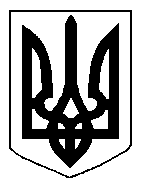 